BermudaBermudaBermudaAugust 2024August 2024August 2024August 2024SundayMondayTuesdayWednesdayThursdayFridaySaturday123Emancipation DaySomers’ Day45678910111213141516171819202122232425262728293031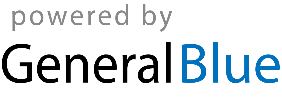 